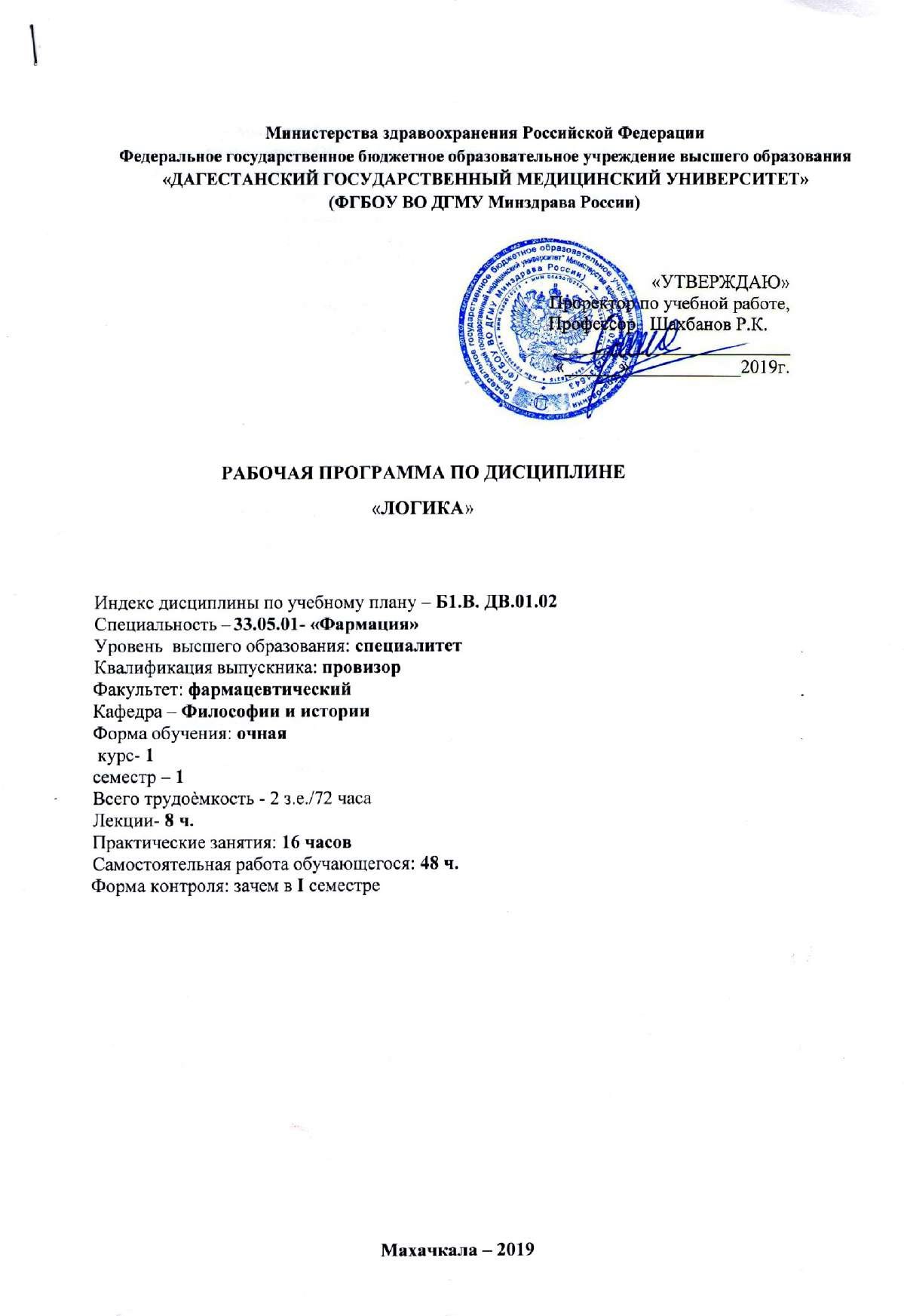 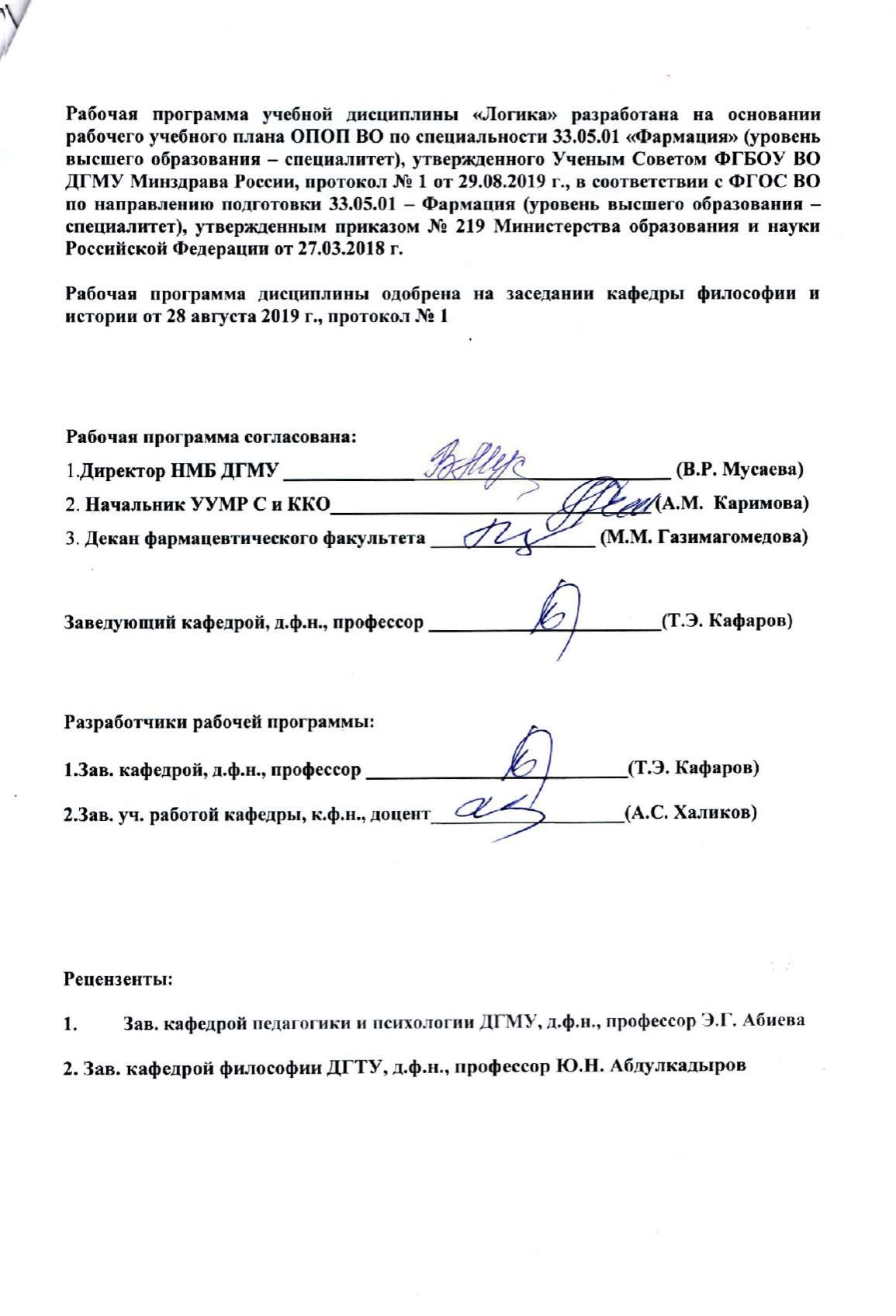 I. ЦЕЛЬ И ЗАДАЧИ ОСВОЕНИЯ ДИСЦИПЛИНЫ Целями освоения учебной дисциплины «Логика»являются:- формирование у обучающихся представления о специфике логики как науки о законах и формах правильного мышления;- развитие критического отношения к своим и чужим мыслям, навыков аргументации, связанных с областью будущей профессиональной деятельности.Задачи дисциплины:- изучение закономерностей логического мышления, продумывания ситуаций, возникающих в их профессиональной деятельности;-	применение аналитических	способностей в дальнейшем	в	учебной деятельности и в профессиональной сфере;- формирование у студентов умения распознавать типичные логические ошибки в рассуждении и навыков применения теоретической логики как науки в деловом общении и профессиональной деятельности.II. ПЛАНИРУЕМЫЕ РЕЗУЛЬТАТЫ ОБУЧЕНИЯ ПО ДИСЦИПЛИНЕ Формируемые в процессе изучения дисциплиныУниверсальные компетенции (УК) в соответствии с ФГОС 3++Код и наименование компетенции	Код и наименование индикатора достижения (или ее части)                                                                 компетенцииУниверсальные компетенции (УК)УК	1:	способен	осуществлять ИД5	УК1.	Использует	логико-критический        анализ        проблемных методологический      инструментарий	для ситуаций на основе системного подхода, критической           оценки           современных вырабатывать стратегию действий	концепций философского и социальногохарактера в своей предметной области. знать: специфику форм мышления, законов и категорий логики; основные приемы доказательства и аргументации;уметь находить доказательства, выдвинутых гипотез, идей, информации в различных источниках; аргументированно формулировать собственные суждения и оценки;владеть:	культурой	мышления,	способностью	к восприятию,	анализу,	обобщению информации, способностью толерантно воспринимать социальные и культурные различия.III. МЕСТО ДИСЦИПЛИНЫ В СТРУКТУРЕ ОБРАЗОВАТЕЛЬНОЙ ПРОГРАММЫУчебная дисциплина «Логика» относится к части, формируемой участниками обязательных отношений учебного плана по специальности 33.05.01 Фармация. Материал дисциплины опирается на ранее приобретенные студентами знания и навыки по Истории России, Религиоведению.IV. ОБЪЕМ ДИСЦИПЛИНЫ И ВИДЫ УЧЕБНОЙ РАБОТЫ Общая трудоемкость дисциплины составляет 2 зачетные единицы.Вид учебной работы	Всего	Семестрычасов	I	* Контактная работа обучающихся с преподавателем3Аудиторные занятия (всего)		24	24 В том числе:Лекции (Л)	8	8 Практические занятия (ПЗ)                                                                   16              16 Лабораторные занятия (ЛЗ)Внеаудиторная работа (всего), в т.ч.:Самостоятельная работа обучающегося (СРО)	48	48 В том числе:Реферат	6 Вид промежуточной аттестации (зачет)                                              24 Общая трудоемкость:часов	72	72 зачетных единиц                                                                                   2                2V. СОДЕРЖАНИЕ РАБОЧЕЙ ПРОГРАММЫ ДИСЦИПЛИНЫ5.1.	Разделы дисциплины и компетенции, которые формируются при их изучении№	Наименование	Содержание	Код раздела            раздела                                                         раздела                                                  контролируедисциплин ы		мой компетенции (или ее части)1	2 Раздел     Теоретические1.	кие ипрактические 1.1.	основы логикиРаздел	Формы2.	мышления2.1.2.2.2.3.3Логика как наука. Специфика абстрактного мышления. Соотношение логической формы и объективного мира. Взаимосвязь языка и мышления. Понятие диалектической логики. Роль логики в профессиональной деятельности. Этапы	развития	логики:	Античная	логика,	логика средневековья, эпохи Возрождения, Нового времени. ЛогикаИ.Канта. Неклассическая логикаПонятие как форма мышления. Специфика понятия как формы мышления. Виды объема понятия. Сравнимые и несравнимые понятия. Виды отношений совместимости и их	графическое	изображение.	Виды	отношений несовместимости и ихграфическое изображение.Суждение как форма мышления. Суждение и предложение. Виды простых суждений. Структура сложных суждений.Дедуктивное умозаключение. Структура умозаключения: посылки, логическая связь между посылками и заключением (вывод), заключение. Дедуктивные умозаключения. Выводы из простых суждений. Понятие простого категорического силлогизма (ПКС). Модусы УКС и РКС с достоверными и вероятными выводами.Индуктивные умозаключения. Структура индуктивных умозаключений.	Виды индуктивных умозаключений. Роль индуктивных умозаключений в профессиональной4ИД-5УК-1ИД-5УК-1ИД-5УК-1ИД-5УК-1деятельности. Умозаключения по аналогии.45.2.	Разделы дисциплины и трудоемкость по видам учебной работы№	Раздел дисциплины		Виды учебной работы, включая самостоятельную работу для студентов Се-               Аудиторные занятия	Всегоместр	ЛР	СЗ	СРОРаздел 1. Теоретические и практическиеосновы логикиРаздел 2. Формы мышленияI	2	4	8	14I	6	12	40	58ВСЕГО	8	16	48	725.3.	Тематический план лекций№	Раздел дисциплины разделаТеоретические иРаздел	практические основы 1.2.	Формы мышления Раздел2. ИТОГО:Тематика лекцийЛ 1. Логика как	наука.Л.1. Понятие как форма мышления. Л 2. Суждение как форма мышления. Л 3. Дедуктивные и индуктивные умозаключения.Количество часовв семестре22 2 28	ч.5.4.№	РазделТематический план практических занятийТематика практических занятий	Формы контроля	Кол-воразд дисциплин ы ела1.	 Теоретические	ПЗ.1. Логика как наука. и практическиеосновы логикитекущего рубежногоТесты, рефераты, контрольные вопросычасов22.	Формы мышленияПЗ.2. Понятие как форма	Тесты,	Реферат	4 мышления.(Отношениямежду	контрольныевопросыПЗ.3. Суждение как форма	Тесты,	4 мышления. (Простые и сложные	контрольныевопросыПЗ.4. Дедуктивное умозаключение. Тесты,	6(Индуктивное	умозаключениеи умозаключение по аналогии)Всего: 5.6.1.рефераты, контрольные вопросы16 ч.55.6.2. Самостоятельная работа обучающегося по дисциплине№	Раздел п/п     дисциплины1.	 Раздел 1. Теоретические и практическ ие основы логики2.Раздел 2. Формы мышленияНаименование работИзучение учебной и научной литературы, подготовка	рефератов,	подготовка	к тестированию        по	темам,	подготовка мультимедийной презентации, слайдов к темеподготовка	рефератов,	подготовка	к тестированию        по	темам,	подготовка мультимедийной презентации, слайдов к темеТрудо-емкость (час) 848Формы контроляПодготовкак тестам, решение ситуационных задачПодготовка к тестам, решение ситуационных задачРаздел 1. Теоретические и практические основы логики5.6.3. Тематика реферативных работ – 6 ч. Коды контролируемых компетенций: ИД-5УК-11. Логический аспект постановки и решения проблем.2. Логические критерии выбора конкурирующих гипотез, версий.3. Характеристика основных способов диалогового обсуждения проблем. 4. Дискуссия и полемика: две стратегии и тактики ведения спора.5. Проблема истины в споре.6. Паралогизмы, софизмы, парадоксы в процессе аргументации.7. Логика и психология спора: проблема доказывания и убеждения 8. Основные виды непосредственных умозаключений.9. Вывод как логическая операция; проблема логического следования.10. Различие междудоказательными и правдоподобными типами рассуждений в различных областях знания.11. Значение рассуждений дедуктивных, индуктивных и по аналогии в различных видах мыслительной деятельности.12. Границы использования индукции в различных видах деятельности и областях знания. 13. Границы использования аналогии в различных областях знания и видах деятельности 14. Познавательные и эвристические возможности индукции.15. Аналогия и объяснение; аналогия и понимание. 16. Нормативный характер законов логики.17. Значение соблюдений законов логики в различных видах деятельности: медицинской, юридической, общественно-политической, педагогической и др.18. Сравнительный анализ правил риторики и требований основных законов логики. 19. Анализ нарушения законов логики в обыденных рассуждениях.VI. ОЦЕНОЧНЫЕ СРЕДСТВА ДЛЯ ТЕКУЩЕГО КОНТРОЛЯ УСПЕВАЕМОСТИ И ПРОМЕЖУТОЧНОЙ АТТЕСТАЦИИ ПО ИТОГАМ ОСВОЕНИЯ ДИСЦИПЛИНЫ66.1. Текущий контроль успеваемости6.1.1. Перечень компетенций с указанием этапов формирования в процессе освоения рабочей программы дисциплины6.1.1 Перечень компетенций с указанием этапов их формирования в процессе освоения рабочей программы дисциплины№ раздела1Наименованиераздела дисциплины2Код контролируемой компетенции(илиеечасти) или Код и наименование индикаторадостижения компетенции 3Формы контроля41.	Теоретические и	ИД-5УК-1 практическиеосновылогики2.	Формы мышления	ИД-5УК-1Промежуточный контрольТесты Собеседование Контрольнаяработа РефератТесты Собеседование Контрольнаяработа РефератВсе компетенции, формируемые в процессе освоения дисциплины «Логика»УК 1 ИД-5УК-1ЗачетЗачет по логикеУстноесобеседованиепо билетам в очном форматеКАРТА КОМПЕТЕНЦИЙ ОБУЧАЮЩЕГОСЯ, ФОРМИРУЕМЫЕ В РЕЗУЛЬТАТЕ СОБЕСЕДОВАНИЕ ПО КОНТРОЛЬНЫМ ВОПРОСАМТема 1. Логика как наука.Коды контролируемых компетенций: ИД-5УК-11.	Что такое логика?2.	Что является предметом изучения логики?3.	Чтоозначает выражение «абстрактное мышление»? 4.	Чтоназывается правильностью мышления?5.	Какую сторонумышления изучает логика?6.	Каково соотношение логики формальной и логики диалектической? 7.	Какое значение логика имеет для других наук?8.	Какова связь междумышлением и языком?9.	Каковыважнейшие аспекты языка как системы знаков?Критерии оценки текущего контроляуспеваемости (собеседование по контрольным вопросам):«Отлично»:7Студент имеет глубокие знания учебного материала по теме практического занятия, сформулировал полный и правильный ответ на вопросы темы занятия, с соблюдением логики изложенияматериала, показывает усвоениевзаимосвязи основных понятий, используемых вработе, смог ответить на все уточняющие и дополнительные вопросы. Студент демонстрирует знания теоретического и практического материала по теме занятия.«Хорошо»:Студент показал знание учебного материала, усвоил основную литературу, смог ответить почти полно на все заданные дополнительные и уточняющие вопросы. Студент демонстрирует знания теоретического и практического материала по теме занятия, допуская незначительные неточности.«Удовлетворительно»:Студент в целом освоил материал практического занятия, ответил не на все уточняющие и дополнительные вопросы. Студент затрудняется с правильной оценкой предложенной задачи, даёт неполный ответ, требующий наводящих вопросов преподавателя.«Неудовлетворительно»:Студент имеет существенные пробелы в знаниях основного учебного материала практического занятия, полностью не раскрыл содержание вопросов, не смог ответить на уточняющие и дополнительные вопросы. Студент даёт неверную оценку ситуации, неправильно выбирает	алгоритм	действий.	Неудовлетворительная	оценка	выставляется	выпускнику, отказавшемуся отвечать на вопросы темы практическогоТЕСТИРОВАНИЕ Раздел 2. Формы мышленияКоды контролируемых компетенций: ИД-5УК-1УК-1:способеносуществлять критическийанализпроблемных ситуаций на основе системного подхода, вырабатывать стратегию действийИД5 УК1. Использует логико-методологический инструментарий для критической оценки современных концепций философского и социального характера в своей предметной области.1. Формой опосредованного и обобщенного отражения действительности является а) эмпирические данныеб) теоретические доводы в) чувственное познание г) абстрактное мышление2. Форма мышления, отражающая предметы в их существенных признаках а) законб) понятие в) суждениег) умозаключение3. В конкретном понятии мыслится а) свойство предметаб) реальный предмет в) признаки предмета г) отсутствие предмета4. Несоблюдениеправила последовательности деления ведет к логической ошибке а) скачок в деленииб) двусмысленность в) неполное делениег) пересечение объемов понятий85. Правило деления понятия нарушено: «По темпераменту люди делятся на сангвиников, холериков, флегматиков, меланхоликов, удачников»а) деление должно быть соразмернымб) деление должно быть последовательнов) члены деления должны исключать друг другаг) деление должно производиться по одномуоснованию 6. Термин считается распределенным, если он взят а) в части объемаб) полномобъемев) части содержания г)полномсодержании7. Вид модальности в суждении «Как здорово, что все мы здесь сегодня собрались» а) алетическаяб)деонтическаяв) эпистемическая г)аксиологическая8. Структуру простого суждения «Юрий Гагарин – первый в мире космонавт» а) Все S есть Pб) Некоторые S есть P в) Ни один S не есть Pг) Некоторые S не есть P9. Сложное суждение, образованное посредством связи двух или нескольких простых суждений логическим союзом «если…то», называетсяа) импликативным б) эквивалентным в) дизъюнктивным г) конъюнктивным10. Вид дедуктивного умозаключения, в котором из двух истинных категорических суждений,	связанных	общим	термином,	получается	вывод,	являющийся категорическим суждениема) условно-разделительный силлогизм б) простой категорический силлогизм в) условно-категорический силлогизмг) разделительно-категорический силлогизм11. Умозаключение «Обвиняемый имеет право на защиту, Новиков – обвиняемый, значит, он имеет право на защиту», естьа) чисто условный силлогизмб) простой категорический силлогизм в) условно-категорический силлогизм г) условно-разделительный силлогизм12. Разделительно-категорическоеумозаключение имеет модусы а) утверждающе-отрицающийб) утверждающий иотрицающий в) отрицающий и утверждающий г) утверждающий и утверждающий13. Условно-разделительноеумозаключение с тремя альтернативами, называется а) дилеммаб) трилемма в)полилемма г) монолеммаУкажите все правильныеответы:914. По семантической характеристике ответы могут быть а) ложнымиб) сложными в)истиннымиг) осмысленными д)бессмысленными15. Прямоеподтверждениетезиса осуществляется методами а) ложнымиб)истинными в) косвеннымиг)индуктивными д) дедуктивнымиКритерии оценки текущего контроля успеваемости (тестирование): «Отлично»:  100-90%«Хорошо»:  89-70%«Удовлетворительно»:  69-51% «Неудовлетворительно»:  <50%РЕФЕРАТ Коды контролируемых компетенций: ИД-5УК-1. .Темы рефератов:1. Логический аспект постановки и решения проблем.2. Логические критерии выбора конкурирующих гипотез, версий.3. Характеристика основных способов диалогового обсуждения проблем. 4. Дискуссия и полемика: две стратегии и тактики ведения спора.5. Проблема истины в споре.6. Паралогизмы, софизмы, парадоксы в процессе аргументации.7. Логика и психология спора: проблема доказывания и убеждения 8. Основные виды непосредственных умозаключений.9. Вывод как логическая операция; проблема логического следования.Критерии оценки текущего контроля (реферат): •	Новизна реферированного текста: макс. – 20 баллов;•	Степень раскрытия сущности проблемы: макс. – 30 баллов; •	Обоснованность выбора источников: макс. – 20 баллов;•	Соблюдение требований к оформлению: макс. – 15баллов; •	Грамотность: макс. – 15 баллов.Оценивание реферата:Реферат оценивается по 100 балльной шкале, балы переводятся в оценки успеваемости следующим образом (баллы учитываются в процессе текущей оценки знаний программного материала):86 – 100 баллов – «отлично»; 70 – 75 баллов – «хорошо»;51 – 69 баллов – «удовлетворительно;мене 51 балла – «неудовлетворительно».СОБЕСЕДОВАНИЕ ПО КОНТРОЛЬНЫМВОПРОСАМ ДЛЯ ПРОМЕЖУТОЧНОЙ АТТЕСТАЦИИКоды контролируемых компетенций: ИД-5УК-1101.Чтоявляетсяпредметомизучения логики? 2.Чтоозначает выражение «абстрактное мышление»? 3.Какую сторонумышления изучает логика?4. Какое значение логика имеет для других наук? 5. Какова связь междумышлением и языком?6. Что такое понятие?7. Какойпризнак называетсяотличительным? 8. Что такое элемент класса?9. Какойпризнак называется существенным? 10. Что такоеобъем понятия (имени)?11. Что такое деление объема?12. Каковыобщие правила деления? 13. Что такоеопределение понятия?14. Какова логическая структура простых категорических атрибутивных суждений 15. На какие виды делятся простыевысказывания по качеству?16. Что такое сложное высказывание?17. Какие виды сложных суждений существуют?18. Какие умозаключения называют дедуктивными? 19. Какформулируется закон достаточного основания?20. Какиетребования к мышлениюпредъявляют законы логики?Критерии оценки текущего контроляуспеваемости (собеседование по контрольным вопросам):«Отлично»:Студент имеет глубокие знания учебного материала по теме практического занятия, сформулировал полный и правильный ответ на вопросы темы занятия, с соблюдением логики изложенияматериала, показывает усвоениевзаимосвязи основных понятий, используемых вработе, смог ответить на все уточняющие и дополнительные вопросы. Студент демонстрирует знания теоретического и практического материала по теме занятия.«Хорошо»:Студент показал знание учебного материала, усвоил основную литературу, смог ответить почти полно на все заданные дополнительные и уточняющие вопросы. Студент демонстрирует знания теоретического и практического материала по теме занятия, допуская незначительные неточности.«Удовлетворительно»:Студент в целом освоил материал практического занятия, ответил не на все уточняющие и дополнительные вопросы. Студент затрудняется с правильной оценкой предложенной задачи, даёт неполный ответ, требующий наводящих вопросов преподавателя.«Неудовлетворительно»:Студент имеет существенные пробелы в знаниях основного учебного материала практического занятия, полностью не раскрыл содержание вопросов, не смог ответить на уточняющие и дополнительные вопросы. Студент даёт неверную оценку ситуации, неправильно выбирает алгоритм действий. Неудовлетворительная оценка выставляется студенту, отказавшемуся отвечать на вопросы темы практического занятия.СИТУАЦИОННЫЕ ЗАДАЧИ ПО ДИСЦИПЛИНЕ Коды контролируемых компетенций: ИД-5УК-1.11Задача 1. На одном заводе работали три друга: слесарь, токарь и сварщик. Их фамилии: Борисов, Иванов, Семенов. У слесаря нет ни братьев, ни сестер. Он самый младший из друзей. Семенов женат на сестре Борисова и старше токаря. Назовите фамилии токаря, слесаря и сварщика.Задача 2. Кондратьев, Давыдов и Федоров живут на нашей улице Один из них–	столяр, другой – маляр, третий – водопроводчик. Недавно маляр просил своего знакомого столяра сделать кое-что для своего квартиры, но ему сказали, что столяр работает в доме водопроводчика. Известно также, что Федоров никогда не слушал о Давыдове. Нужно установить, кто чем занимается.Задача 3. В семье трое детей. Тоне вдвое больше лет, чем Гале, тогда как Жене исполнится столько же лет, сколько Тоней сейчас. Кто ин них самый старший, кто самый младший, кто средний по возрасту?Задача 4. В семье четверо детей: 5, 8, 13 и 15 лет. Детей зовут: Аня, Боря, Вера и Галя. Сколько лет каждому ребенку, если одна девочка ходит в детский сад. Аня старше Бори и сумма лет Ани и Веры делится на три?Критерии оценки текущего контроля успеваемости (ситуационные задачи): «Отлично»:Ответ на вопрос задачи дан правильный. Объяснение хода её решения подробное, последовательное, грамотное, с теоретическими обоснованиями (в т.ч. из лекционного курса), с необходимыми схематическими изображениями и демонстрациями на примерах психологии инклюзивного образования, с правильным и свободным владением терминологией психологии инклюзивного образования; ответы на дополнительные вопросы верные, чёткие.«Хорошо»:Ответ на вопрос задачи дан правильный. Объяснение хода её решения подробное, но недостаточно логичное, с единичными ошибками в деталях, некоторыми затруднениями в теоретическом обосновании (в т.ч. из лекционного материала), в схематических изображениях и демонстрациях, с единичными ошибками в использовании терминов; ответы на дополнительные вопросы верные, но недостаточно чёткие.«Удовлетворительно»:Ответ на вопрос задачи дан правильный. Объяснение хода её решения недостаточно полное, непоследовательное, с ошибками, слабым теоретическим обоснованием (в т.ч. лекционным материалом), со значительными затруднениями и ошибками в схематических изображениях, демонстрациях, в использовании терминов; ответы на дополнительные вопросы недостаточно чёткие, с ошибками в деталях.«Неудовлетворительно»:Ответ на вопрос задачи дан неправильный. Объяснение хода её решения дано неполное, непоследовательное, с грубыми ошибками, без теоретического обоснования (в т.ч. лекционным материалом); ответы на дополнительные вопросы неправильные (отсутствуют).6.2. Промежуточная аттестация по итогам освоения дисциплины 6.2.1. Форма промежуточной аттестации - ЗАЧЕТ. Семестр I 6.2.2. Процедура проведения промежуточной аттестации.	устное собеседование6.2.3. Примеры вопросов для подготовки к зачету 1.	Что такое логика?122.	Что является предметом изучения логики?3.	Чтоозначает выражение «абстрактное мышление»? 4.	Чтоназывается правильностью мышления?5.	Какую сторонумышления изучает логика?6.	Каково соотношение логики формальной и логики диалектической? 7.	Какое значение логика имеет для других наук?8.	Какова связь междумышлением и языком?9.	Каковыважнейшие аспекты языка как системы знаков? 10. Что такое понятие?11. Что называется содержанием понятия(имени)? 12. Что такое признак?13. Какой признак называетсяотличительным? 14. Что такое элемент класса?15. Какой признак называется существенным? 16. Что такое объем понятия (имени)?17. Что такое деление объема?18. Каковы общие правила деления? 19. Что такоеопределение понятия?20. Каковы общие правила определения? 21. Что такое суждение (высказывание)?22. Какова логическая структура простых категорических атрибутивных суждений 23. Что такое субъект и предикат суждения (высказывания)?24. Что такое связка простого атрибутивного суждения (высказывания)? 25. На какие виды делятся простыевысказывания по качеству?26. На какие виды делятся простыевысказывания по количеству?27. На какие виды делятся простые высказывания по количествуи качеству? 28. Какой термин называется распределенным ввысказывании и какой -нераспределенным?29. Что такое сложное высказывание?30. Какие виды сложных суждений существуют?31. Что такое логический союз и чем он отличается от грамматического союза? 32. Какой логический смысл имеет конъюнкция?33. Какой логический смысл имеет строгая (сильная) дизъюнкция и какой – нестрогая (слабая) дизъюнкция?34. Вчем состоит логический смысл импликации?35. Что такое эквиваленция и в чем ее логический смысл? 36. Что такое умозаключение?37. Каковаобщая структура умозаключения?38. Какие умозаключения называют дедуктивными?39. Какие условия гарантируют истинность заключения в дедуктивном умозаключении? 40. Что такое категорический силлогизм?41. Каковаструктура простого категорического силлогизма?42. Какформулируется аксиома простого категорического силлогизма?43. Какие общие правила простого категорического силлогизма необходимо соблюдать?1344. Чтоназывается фигурой простого категорическогосиллогизма? 45. Какиесуществуют фигуры простого категорического силлогизма?46. В чем состоит роль и значение дедуктивных умозаключений в общении, обучении, научном познании?47. Что такоеиндуктивное умозаключение?48. Что такое полная индукция и какова ее роль в познании? 49. Каковалогическая структура неполнойиндукции?50. Какиевиды неполнойиндукции существуют?51. Каким образом строится умозаключение по аналогии?52. Какие условия повышают вероятности выводов по неполной индукции и аналогии?53. Какиеметоды установления причинной связи существуют? 54. Что такое доказательство и какова его логическая структура? 55. Чемотличается доказательство отпроцедуры убеждения? 56. Что входит в структурудоказательства?57. Какие виды доказательствасуществуют?58. Вчем сходство и в чем различие доказательства и опровержения? 59. Какие способы опровержения существуют?60. Какиесуществуют правила, относящиеся к тезисудоказательства?61. Какиесуществуют правила, относящиеся к аргументам доказательства? 62. Вчем состоит значение аргументации?63. Что такоеопровержение и какова его логическая структура? 64. Какие виды опровержений существуют?65. Что такое логический закон? 66. В чем сущность закона логики?67. Вчем состоит отличие законов логики от законов диалектики? 68. Как формулируется закон тождества?69. Какформулируется закон противоречия(непротиворечия)? 70. Вчем состоит специфика закона исключенного третьего? 71. Какформулируется закон достаточного основания?72. Какиетребования к мышлениюпредъявляют законы логики?73. Как символически выражаются законы тождества, противоречия, исключенного третьего?6.2.4. Пример экзаменационного билетаФГБОУ ВО ДГМУ Минздрава РоссииБИЛЕТ ДЛЯ ЗАЧЕТА № по дисциплине «Логика»для студентов 1 курса специалитета, направлениеподготовки «Фармация»1. Что является предметом изучения логики?2. На какие виды делятся простыевысказывания по качеству? 3. Какие умозаключения называют дедуктивными?14Утвержден на заседании кафедры, протокол от « » августа 2019 г.№ 1Заведующий кафедрой: Кафаров Т.Э., д.ф.н., профессорСоставители:1. Кафаров Т.Э., д.ф.н., профессор, зав.кафедрой 	2. Халиков А.С., к.ф.н., доцент 	«	»	2019 г.6.2.5. Система оценивания результатов освоения дисциплины, описание шкал оценивания, выставления оценок.В систему оценивания входит зачет.В систему оценивания входит ЗАЧЕТ«не зачтено»	«зачтено»Код компетенции ИД-5УК-1Не знает:Студент не знает основные категории и понятия логики, основные приемы доказательства и аргументации;знать Знает:Студент самостоятельно выделяетосновные категории и понятия логики, способен аргументированно излагать соотношение логической формы и объективного мира.уметьНе умеет:Студент не умеет самостоятельно выделить основные категории логики, их специфику; методологическую роль логики для частнонаучного знания, в т.ч. медицинского.Умеет:Студент умеет применять знания по предмету логики, аргументированно формулировать собственные суждения и оценки в профессиональной среде.владеть Не владеет:	Владеет:Студент не владеет навыками абстрактного Студент владеет навыками логически оформлять мышления,	способностью	выявления результаты мышления в устной и письменной мировоззренческой роли логики, взаимосвязи речи; самостоятельно осмысливать социально философского и естественно-                              значимые проблемы и духовные процессы на научного     знания,	навыками     логического основе глубокого владения философскими и изложения мыслей в устной и письменной общенаучными методами.речи.VII. УЧЕБНО – МЕТОДИЧЕСКОЕ И ИНФОРМАЦИОННОЕ ОБЕСПЕЧЕНИЕ ДИСЦИПЛИНЫ7.1. Основная литература	15Электронные источники: ЭБС «Консультант студента»:№	Наименованиеиздания1	Демидов, И. В. Логика: учебник / Демидов И. В. - Москва: Дашков и К, 2012. -348 с. - ISBN 978-5-394-01624-0. - Текст: электронный // ЭБС "Консультант студента":	[сайт].	-	URL	: https://www.studentlibrary.ru/book/ISBN9785394016240.html2	Войшвилло, Е. К. Логика: учеб. для студ. вузов / Е. К. Войшвилло, М. Г. Дегтярев. - Москва: ВЛАДОС, 2010. - 527 с. (Учебник для вузов) - ISBN 978-5- 691-01688-2. - Текст : электронный // ЭБС "Консультант студента" : [сайт]. - URL: https://www.studentlibrary.ru/book/ISBN9785691016882.html3.	Малюкова, О. В. Логика : учебник / О. В. Малюкова. - Москва : Проспект, 2021. -320 с. - ISBN 978-5-392-32856-7. - Текст : электронный // ЭБС "Консультант студента"	:	[сайт].	-	URL	: https://www.studentlibrary.ru/book/ISBN9785392328567.html7.2. Дополнительнаялитература№ 1Печатные изданияИздания 21.	Светлов, В. А. Логика : учеб. пособие / В. А. Светлов - Москва : Логос, 2017. - 432 с. (Новая университетская библиотека) - ISBN 978-5-98704-618-0. - Текст: электронный//ЭБС	"Консультант	студента":	[сайт].	-	URL: https://www.studentlibrary.ru/book/ISBN9785987046180.html2.	Гусев, Д. А. Логика : учебное пособие / Д. А. Гусев - Москва : Прометей, 2019. -300 с. - ISBN 978-5-907100-51-0. - Текст : электронный // ЭБС "Консультант студента":	[сайт].	-	URL	: https://www.studentlibrary.ru/book/ISBN9785907100510.html3.	Гуров, С. И. Логика высказываний : учебное пособие. / Гуров С. И. - Москва : Издательство Московского государственного университета, 2015. - 268 с. (Серия "Бакалавриат. Учебные пособия") - ISBN 978-5-19-011105-7. - Текст : электронный //	ЭБС	"Консультант	студента"	:	[сайт].	-	URL	: https://www.studentlibrary.ru/book/ISBN9785190111057.html4.	Кобзарь, В. И. Логика в вопросах и ответах : учебное пособие. / Кобзарь В. И. -Москва : Проспект, 2017. - 160 с. - ISBN 978-5-392-23093-8. - Текст : электронный //	ЭБС	"Консультант	студента"	:	[сайт].	-	URL	: https://www.studentlibrary.ru/book/ISBN9785392230938.html5.	Иванова, В. А. Логика и аргументация : учебное пособие / Иванова В. А. - Москва : Прометей, 2018. - 94 с. - ISBN 978-5-907003-49-1. - Текст : электронный // ЭБС "Консультант	студента"	:	[сайт].	-	URL	: https://www.studentlibrary.ru/book/ISBN9785907003491.html6.	Галенок, В. А. Логика: учеб. пособие / В. А. Галенок - Минск : РИПО, 2015. - 189 с. - ISBN 978-985-503-524-5. - Текст : электронный // ЭБС "Консультант студента" : [сайт]. - URL : https://www.studentlibrary.ru/book/ISBN9789855035245.html7.3. Ресурсы информационно-телекоммуникационной сети «Интернет»161.4. Информационные технологииПри изучении дисциплины применяются общий пакет документов интернет – материалов, предоставляющих широкие возможности для совершенствования вузовской подготовки по философии с целью усвоения навыков образовательной деятельности. Стандартными	возможностями	большинства	программ	являются	реализация дидактического принципа наглядности в обучении; их использование дает возможность студентам применять для решения образовательной задачи различные способы.Методы обучения с использованием информационных технологий.К методам обучения с использованием информационных технологий, применяемых на занятиях по дисциплине «Философии», относятся:-	компьютерное тестирование;-	демонстрациямультимедийных материалов, втом числевидеофильмов; -	перечень поисковыхсистем(площадка mooodle.dgmu.ru).-	перечень энциклопедических сайтов; Перечень программногообеспечения:1. операционная система Microsoft Windows 7 Professional;2. операционная система Microsoft Windows 10 Pro (если есть на кафедре новые компьютеры);3. пакеты прикладных программ:Microsoft Office Professional Plus 2007; Microsoft Office Professional Plus 2010; Microsoft Office Professional Plus 2013; Microsoft Office Standard 2013;Microsoft Office Standard 2016 в составе: Microsoft Word 2007 (2010, 2013, 2016); Microsoft Excel 2007 (2010, 2013, 2016), Microsoft Power Point 2007 (2010, 2013, 2016).Перечень информационных справочных систем:1. Электронная	информационно-образовательная	среда	(ЭИОС)	ДГМУ.	URL: https:/lms.dgmu.ru2. Консультант	студента:	электронная	библиотечная	система.	URL: http://www.studmedlib.ru Режим доступа: по логину и паролю3. Консультант врача: электронная библиотечная система. URL: http://www.rosmedlib.ru 4. Федеральная	электронная	медицинская	библиотека	(ФЭМБ).	URL: http://feml.scsml.rssi.ru5. Научная электронная библиотека eLibrary. URL: https://elibrary.ru/defaultx.asp6. Медицинская справочно-информационная система. URL: http://www.medinfo.ru/VIII. МАТЕРИАЛЬНО – ТЕХНИЧЕСКОЕ ОБЕСПЕЧЕНИЕ ДИСЦИПЛИНЫN	Вид помещения с номером (учебная аудитория,п/п	лаборатория, компьютерный класс) с указаниемадреса (местоположение) здания, клинической базы, строения,	сооружения,	помещения,	площади помещения, его назначения1	Учебная комната № 1 (пр. И. Шамиля 48, 9-ти эт. учебно-лабораторный корпус, 3 эт.) (26 м2) (для ПЗ и ТК)2	Учебная комната № 2 (пр. И. Шамиля 48, 9-ти эт. учебно-лабораторный корпус, 5 эт.) (35 м2) (для ПЗ и ТК)3	Лекционный зал (пр. И. Шамиля 48, 9-ти эт.Наименование оборудованияСтулья, ученические парты, тумба для выступлений, стенды с таблицами, доска меловаяСтулья, ученические парты, тумба для выступлений, мультимедийный комплекс (ноутбук, проектор, экран), доска меловая Стулья, ученические парты, тумба для17учебно-лабораторный корпус, 3 эт.) (42 м2) (для    выступлений, мультимедийный комплекс чтения лекций и пром.аттестации)                                (ноутбук, проектор, экран), доска меловая4.	Учебная комната № 3 (пр. И. Шамиля 48, 9-ти Стулья, ученические парты, тумба для эт. учебно-лабораторный корпус, 5 эт.) (35 м2) выступлений, стенды с таблицами, доска (для ПЗ и ТК)	меловая5.	Электронный читальный зал для самостоятельной работы студентов (12 м2)IX. ИСПОЛЬЗОВАНИЕ ИННОВАЦИОННЫХ(АКТИВНЫХ И ИНТЕРАКТИВНЫХ) МЕТОДОВ ОБУЧЕНИЯИспользуемые активные методы обучения при изучении данной дисциплины составляют 10% от объема аудиторных занятий.№	Наименование	раздела (перечислить      те разделы, в которых                  используются активные и/или интерактивные формы (методы) обучения)1.	Теоретические	и практические         основы логики2.	Формы мышленияВид, название темы занятия с использованием форм активных и интерактивных методов обученияЛекция 1. «Логика как	наука». Проблемная лекцияСеминар 1. ««Суждение как форма мышления. (Простые и сложные суждения)». Семинар-дискуссия по типу«Учебная конференция»Трудоемкость* (час.)22X. МЕТОДИЧЕСКОЕ ОБЕСПЕЧЕНИЕ ДИСЦИПЛИНЫМетодическое обеспечение дисциплины разрабатываются в форме отдельного комплекта документов: «Методические рекомендации к практическим занятиям», «Методические рекомендации для студента» в виде приложения к рабочей программе дисциплины (Прилагается)XI.       ОСОБЕННОСТИ ОРГАНИЗАЦИИ ОБУЧЕНИЯ ПО ДИСЦИПЛИНЕ ДЛЯ ИНВАЛИДОВ И ЛИЦ С ОГРАНИЧЕННЫМИ ВОЗМОЖНОСТЯМИ ЗДОРОВЬЯ11.1. Обучение инвалидов и лиц с ограниченными возможностями здоровьяПри необходимости осуществляется кафедрой на основе адаптированной рабочей программы с использованием специальных методов обучения и дидактических материалов, составленных с учетом особенностей психофизического развития, индивидуальных возможностей и состояния здоровья таких обучающихся (обучающегося).11.2. В целях освоения учебной программы дисциплины инвалидами и лицами с ограниченными возможностями здоровья кафедра обеспечивает:1) для инвалидов и лиц с ограниченными возможностями здоровья по зрению:• размещение в доступных для обучающихся, являющихся слепыми или слабовидящими, местах и в адаптированной форме справочной информации о расписании учебных занятий;• присутствие ассистента, оказывающего обучающемуся необходимую помощь;18• выпуск альтернативных форматов методических материалов (крупный шрифт или аудиофайлы);2) для инвалидов и лиц с ограниченными возможностями здоровья по слуху: • надлежащими звуковыми средствами воспроизведение информации;3) для инвалидов и лиц с ограниченными возможностями здоровья, имеющих нарушения опорно-двигательного аппарата:• возможность беспрепятственного доступа обучающихся в учебные помещения, туалетные	комнаты	и	другие	помещения	кафедры.	В	случае	невозможности беспрепятственного доступа на кафедру организовывать учебный процесс в специально оборудованном центре индивидуального и коллективного пользования специальными техническими средствами обучения для инвалидов и лиц с ограниченными возможностями здоровья (ул. А. Алиева 1, биологический корпус).11.3. Образование обучающихся с ограниченными возможностями здоровья может быть организовано как совместно с другими обучающимися, так и в отдельных группах.11.4.	Перечень	учебно-методического	обеспечения	самостоятельной	работы обучающихся по дисциплине.Учебно-методические материалы для самостоятельной работы обучающихся из числа инвалидов и лиц с ограниченными возможностями здоровья предоставляются в формах, адаптированных к ограничениям их здоровья и восприятия информации:Категории студентов нарушением слухаС нарушением зренияС нарушением опорно-двигательного аппаратаФормы- в печатной форме;- в формеэлектронного документа;- в печатной форме увеличенным шрифтом; - в форме электронного документа;- в форме аудиофайла; - печатной форме;- в форме электронного документа;Данный перечень может быть конкретизирован в зависимости от контингента обучающихся.11.5. Фонд	оценочных	средств	для	проведения	промежуточной	аттестации обучающихся по дисциплине.11.5.1.	Перечень фондов оценочных средств, соотнесённых с планируемыми результатами освоения образовательной программы.Для студентов с ограниченными возможностями здоровьяКатегории студентов	Видыоценочных	Формы контроля и средств	оценкирезультатовобученияС нарушением слуха	тест	преимущественно письменная проверкаСнарушением зренияС нарушением опорно-двигательногособеседованиерешение дистанционных тестов,контрольныепреимущественно устная проверка (индивидуально) организацияконтроля в ЭИОС ДГМУ, письменная проверка19аппарата	вопросыОбучающимся с, относящимся к категории инвалидов и лиц, с ограниченными возможностями здоровья увеличивается время на подготовкуответов к зачёту, разрешается подготовка к зачету с использованием дистанционных образовательных технологий.11.5.2. Методические материалы, определяющие процедуры оценивания знаний, умений, навыков и (или) опыта деятельности, характеризующие этапы формирования компетенций.При проведении процедуры оценивания результатов обучения инвалидов и лиц с ограниченными возможностями здоровья предусматривается использование технических средств, необходимых им в связи с их индивидуальными особенностями.Процедура оценивания результатов обучения инвалидов и лиц с ограниченными возможностями здоровья по дисциплине предусматривает предоставление информации в формах, адаптированных к ограничениям их здоровья и восприятия информации:Для лиц с нарушениями зрения:- в печатной форме увеличенным шрифтом; - в форме электронного документа;- в форме аудиофайла.Для лиц с нарушениями слуха: - в печатной форме;- в форме электронного документа.Для лиц с нарушениями опорно-двигательного аппарата: - в печатной форме;- в форме электронного документа;- в форме аудиофайла.Данный перечень может быть конкретизирован в зависимости от контингента обучающихся.При проведении процедуры оценивания результатов обучения инвалидов и лиц с ограниченными возможностями здоровья по дисциплине обеспечивается выполнение следующих дополнительных требований в зависимости от индивидуальных особенностей обучающихся:1. инструкция по порядку проведения процедуры оценивания предоставляется в доступной форме (устно, в письменной форме, устно с использованием услуг сурдопереводчика);2. доступная форма предоставления заданий оценочных средств (в печатной форме, в печатной форме увеличенным шрифтом, в форме электронного документа, задания зачитываются ассистентом, задания предоставляются с использованием сурдоперевода);3. доступная формапредоставления ответов назадания (письменно набумаге, набор ответов на компьютере, с использованием услуг ассистента, устно).При необходимости для обучающихся с ограниченными возможностями здоровья и инвалидов процедура оценивания результатов обучения по дисциплине (модулю) может проводиться в несколько этапов.Проведение процедуры оценивания результатов обучения инвалидов и лиц с ограниченными возможностями здоровья допускается с использованием дистанционных образовательных технологий.2011.6. Перечень основной и дополнительной учебной литературы, необходимой для освоения дисциплины.Для освоения дисциплины инвалидами и лицами с ограниченными возможностями здоровья предоставляются основная и дополнительная учебная литература в виде электронного документа в фонде библиотеки и / или в электронно-библиотечных системах. А также предоставляются бесплатно специальные учебники и учебные пособия, иная учебная литература и специальные технические средства обучения коллективного и индивидуального	пользования,	а	также	услуги	сурдопереводчиков	и тифлосурдопереводчиков.11.7. Методические указания для обучающихся по освоению дисциплиныВ освоении дисциплины инвалидами и лицами с ограниченными возможностями здоровья большое значение имеет индивидуальная работа. Под индивидуальной работой подразумевается две формы взаимодействия с преподавателем: индивидуальная учебная работа (консультации), т.е. дополнительное разъяснение учебного материала и углубленное изучение материала с теми обучающимися, которые в этом заинтересованы,	и индивидуальная воспитательная работа. Индивидуальные консультации по предмету являются	важным	фактором,	способствующим	индивидуализации	обучения	и установлению воспитательного контакта между преподавателем и обучающимся инвалидом или обучающимся с ограниченными возможностями здоровья.11.8. Описание материально-технической базы, необходимой для осуществления образовательного процесса по дисциплинеОсвоение дисциплины инвалидами и лицами с ограниченными возможностями здоровья осуществляется с использованием средств обучения общего и специального назначения:- лекционная аудитория - мультимедийное оборудование, мобильный радиокласс (для студентов с нарушениями слуха); источники питания для индивидуальных технических средств;- учебная аудитория для практических занятий (семинаров) мультимедийное оборудование, мобильный радиокласс (для студентов с нарушениями слуха);- учебная аудитория для самостоятельной работы - стандартные рабочие места с персональными компьютерами; рабочее место с персональным компьютером, с программой экранного доступа, программой экранного увеличения и брайлевским дисплеем для студентов с нарушением зрения.В каждой аудитории, где обучаются инвалиды и лица с ограниченными возможностями здоровья, должно быть предусмотрено соответствующее количество мест для обучающихся с учётом ограничений их здоровья.21XII.	ЛИСТ ИЗМЕНЕНИЙПеречень дополненийиизменений, внесенных в рабочую программу дисциплиныРП актуализирована на заседании кафедрыДата	 Номер	Подпись протокола          заведующегозаседания	кафедрой кафедры22